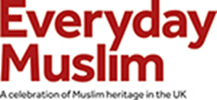 Task Sheet: The Black Muslim Experience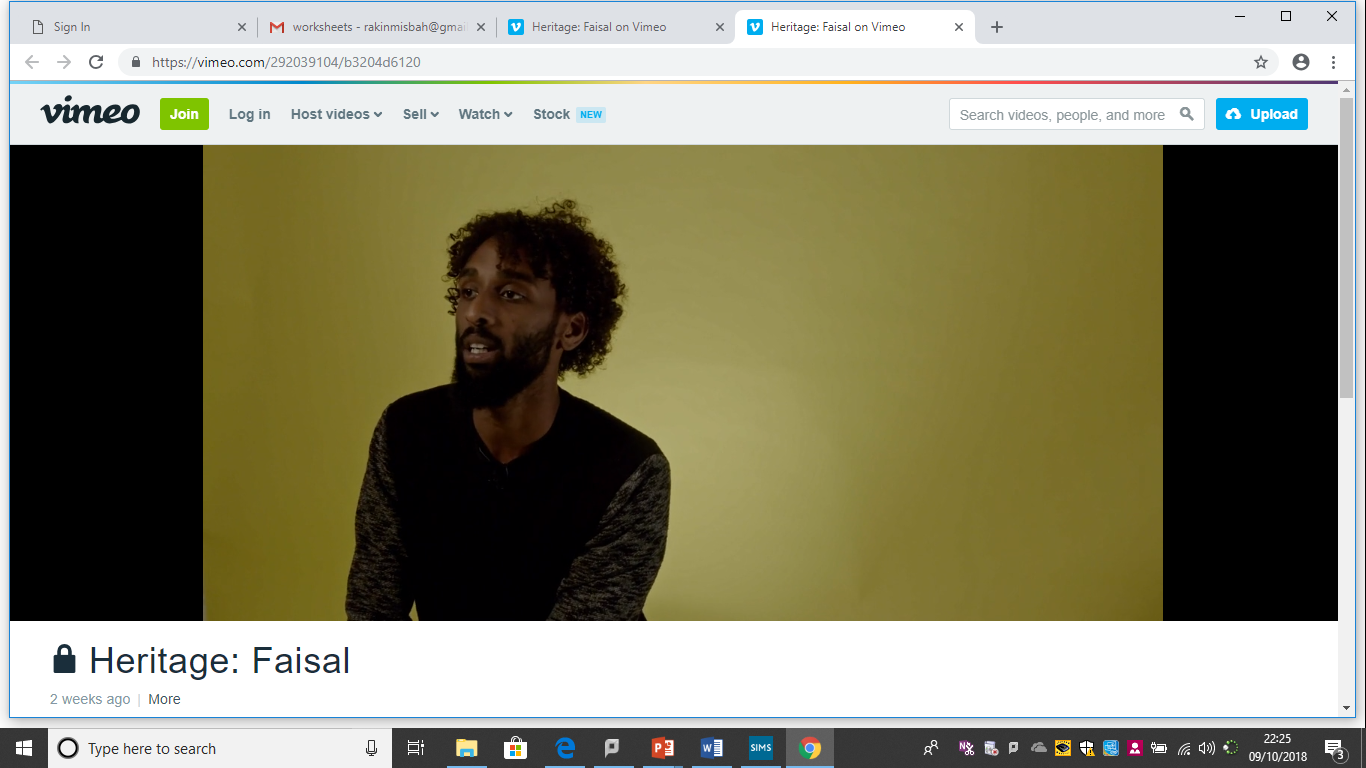 Click here to watch British-Somali singer and poet Faisal Salah‘Ancestors hear my call from the place where I call home’.  These are lyrics from the song Faisal was singing in the clip.Who is Faisal referring to when he says ancestors?______________________________________________________________________________________________________________________________________________________Write two more lines to add to the song from the clip.____________________________________________________________________________________________________________________________________________________________________________________________________________________________________________________________________________________________________________List the qualities and attributes that Faisal mentioned in the clip about Somalis in the UK._________________________________________________________________________________________________________________________________________________________________________________________________________________________________Explain what Faisal means by; ‘I am a reflection of my environment’.__________________________________________________________________________________________________________________________________________________________________________________________________________________________________________________________________________________________________________________________________________________________________________________________________________________________________________________________________